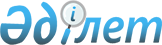 О внесении изменения в решение районного маслихата от 24 декабря 2018 года № 189 "О предоставлении социальной поддержки специалистам в области здравоохранения, образования, социального обеспечения, культуры, спорта и агропромышленного комплекса прибывшим для работы и проживания в сельские населенные пункты Иргизского района на 2019 год"Решение Иргизского районного маслихата Актюбинской области от 18 июля 2019 года № 238. Зарегистрировано Департаментом юстиции Актюбинской области 22 июля 2019 года № 6286
      В соответствии со статьей 6 Закона Республики Казахстан от 23 января 2001 года "О местном государственном управлении и самоуправлении в Республике Казахстан", пунктом 8 статьи 18 Закона Республики Казахстан от 8 июля 2005 года "О государственном регулировании развития агропромышленного комплекса и сельских территорий", постановлением Правительства Республики Казахстан от 18 февраля 2009 года № 183 "Об определении размеров предоставления мер социальной поддержки специалистам в области здравоохранения, образования, социального обеспечения, культуры, спорта и агропромышленного комплекса, прибывшим для работы и проживания в сельские населенные пункты", Иргизский районный маслихат РЕШИЛ:
      1. Внести в решение районного маслихата от 24 декабря 2018 года № 189 "О предоставлении социальной поддержки специалистам в области здравоохранения, образования, социального обеспечения, культуры, спорта и агропромышленного комплекса прибывшим для работы и проживания в сельские населенные пункты Иргизского района на 2019 год" (зарегистрированное в Реестре государственной регистрации нормативных правовых актов № 3-5-201, опубликованное 11 января 2019 года в Эталонном контрольном банке нормативных правовых актов Республики Казахстан в электронном виде) следующее изменение:
      подпункт 1) пункта 1 вышеуказанного решения изложить в новой редакции:
      "1) подъемное пособие в сумме, равной стократному месячному расчетному показателю;".
      2. Государственному учреждению "Аппарат Иргизского районного маслихата" в установленном законодательством порядке обеспечить:
      1) государственную регистрацию настоящего решения в Департаменте юстиции Актюбинской области;
      2) направление настоящего решения на официальное опубликование в Эталонном контрольном банке нормативных правовых актов Республики Казахстан в электронном виде;
      3) размещение настоящего решения на интернет-ресурсе акимата Иргизского района.
      3. Настоящее решение вводится в действие по истечении десяти календарных дней со дня его первого официального опубликования.
					© 2012. РГП на ПХВ «Институт законодательства и правовой информации Республики Казахстан» Министерства юстиции Республики Казахстан
				
      Председатель сессии 
районного маслихата 

М. Турымов

      Секретарь районного маслихата 

К. Косаяков
